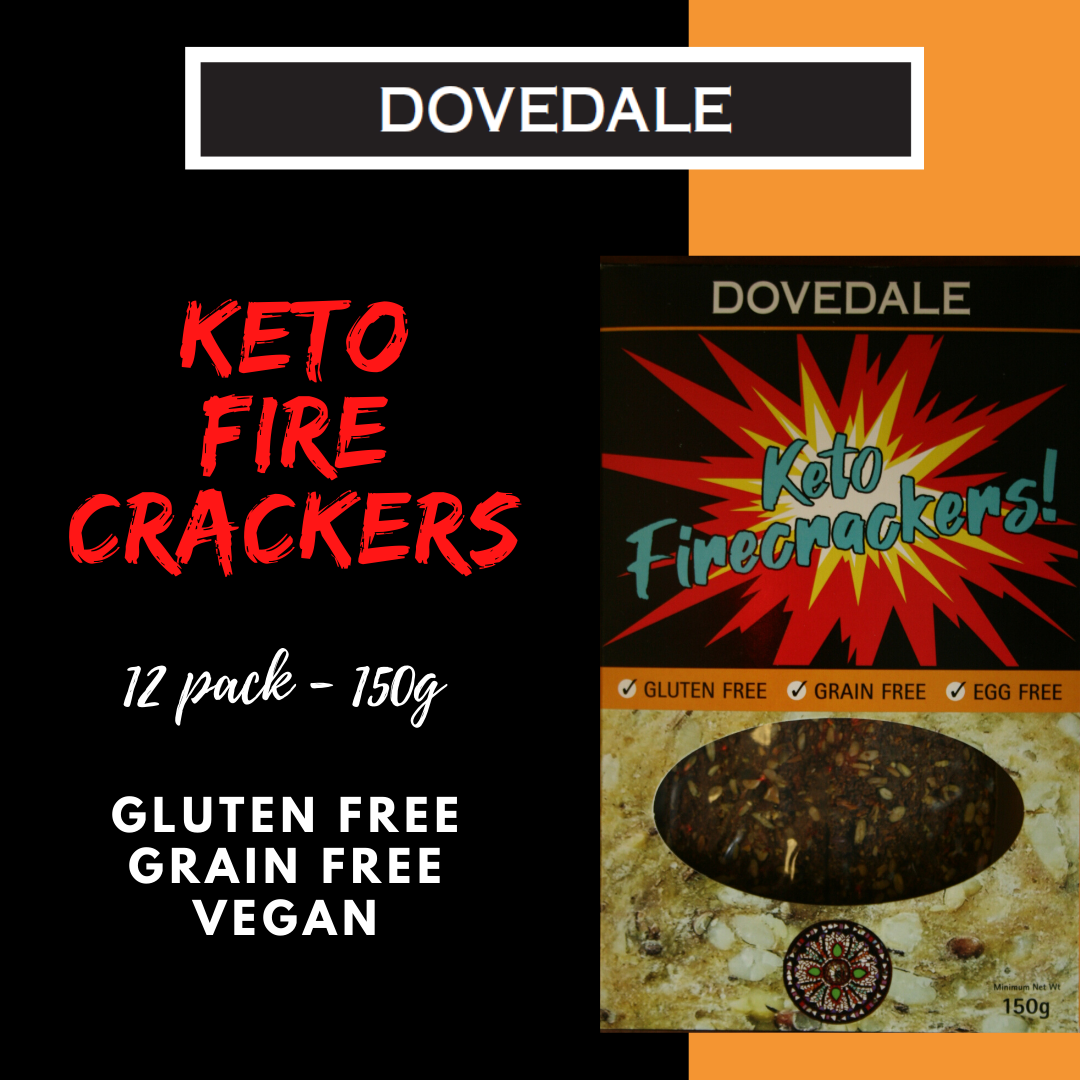 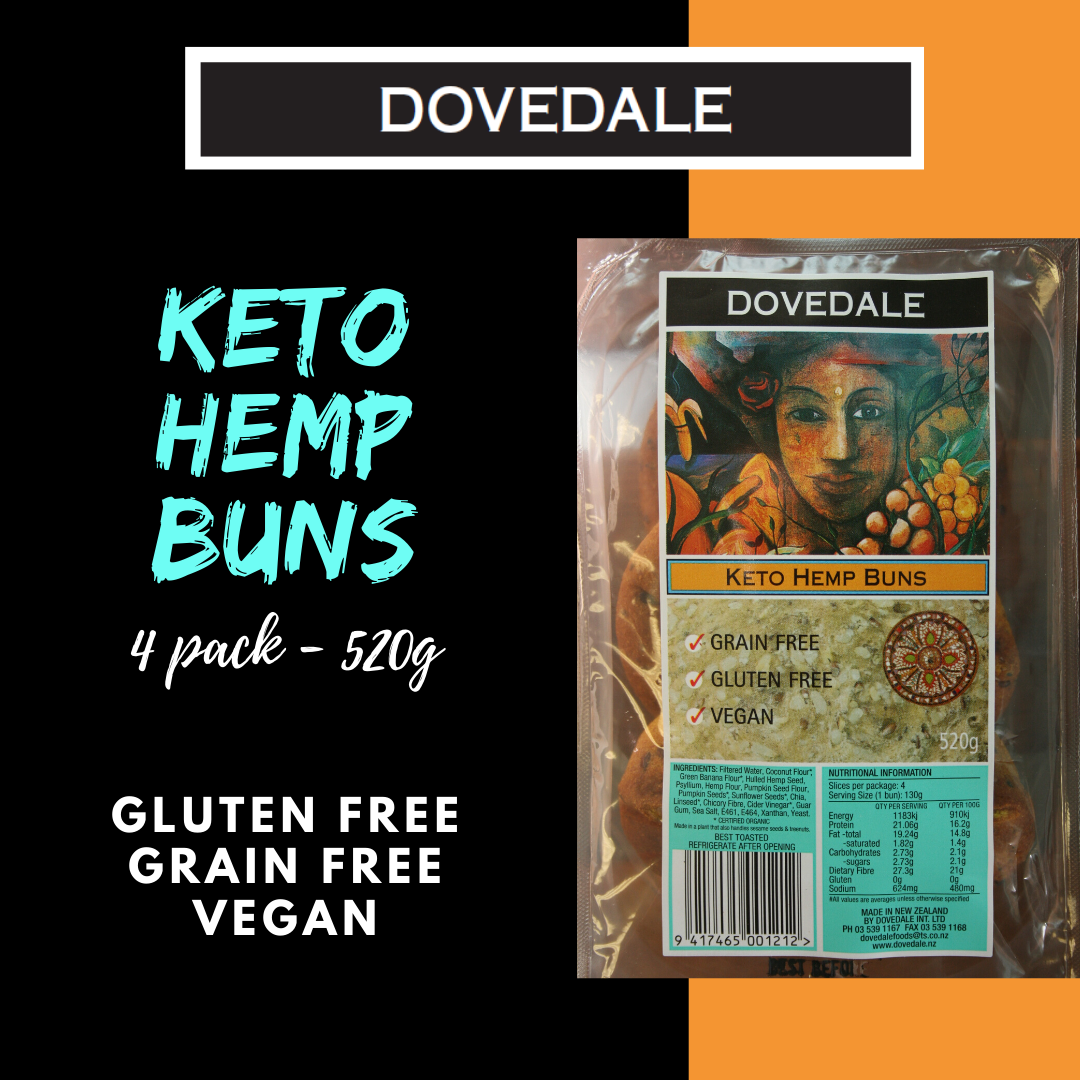 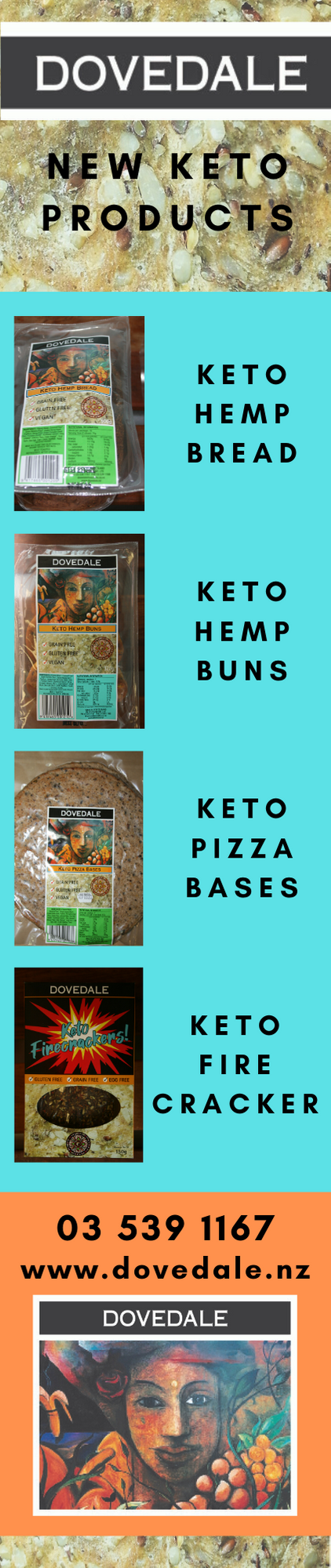 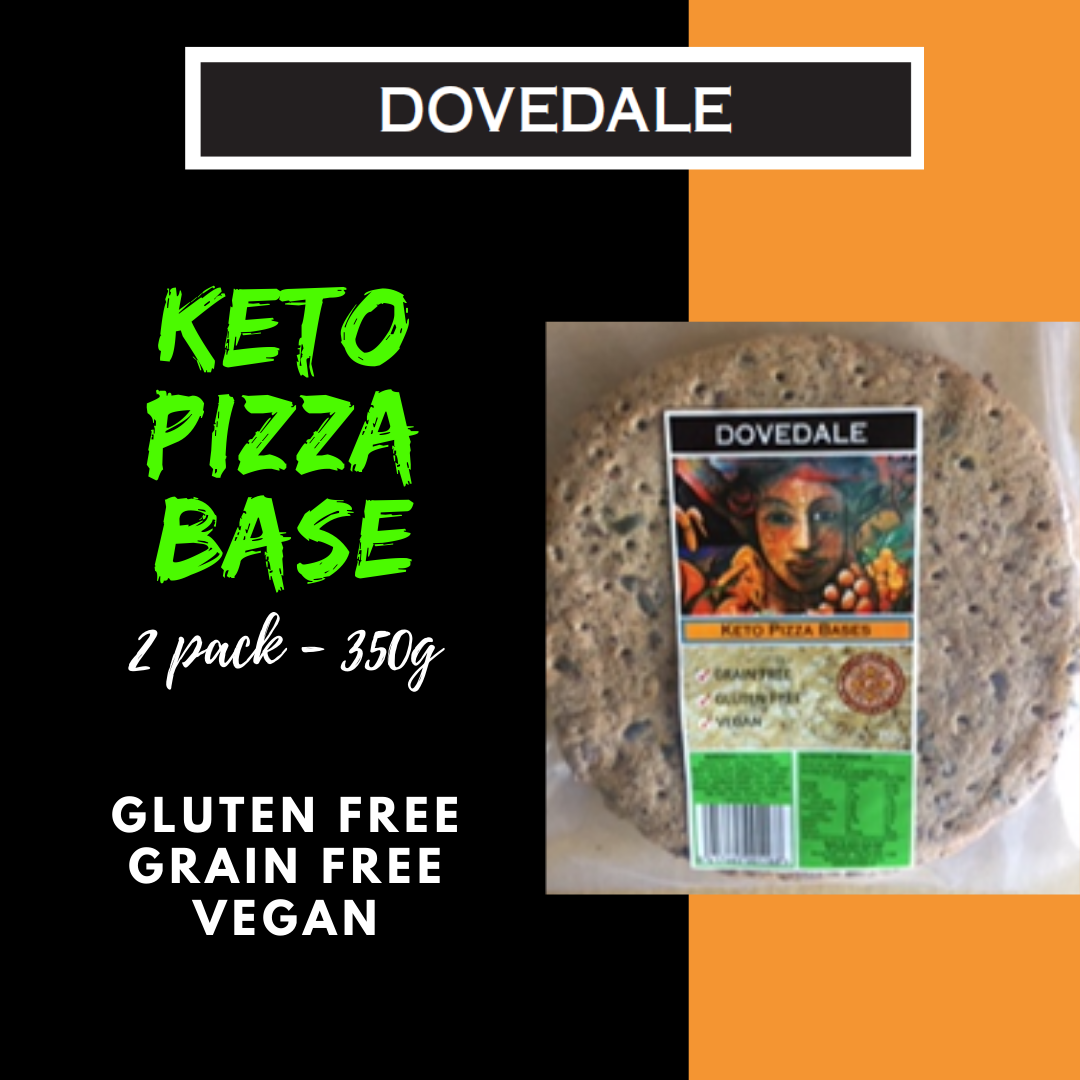 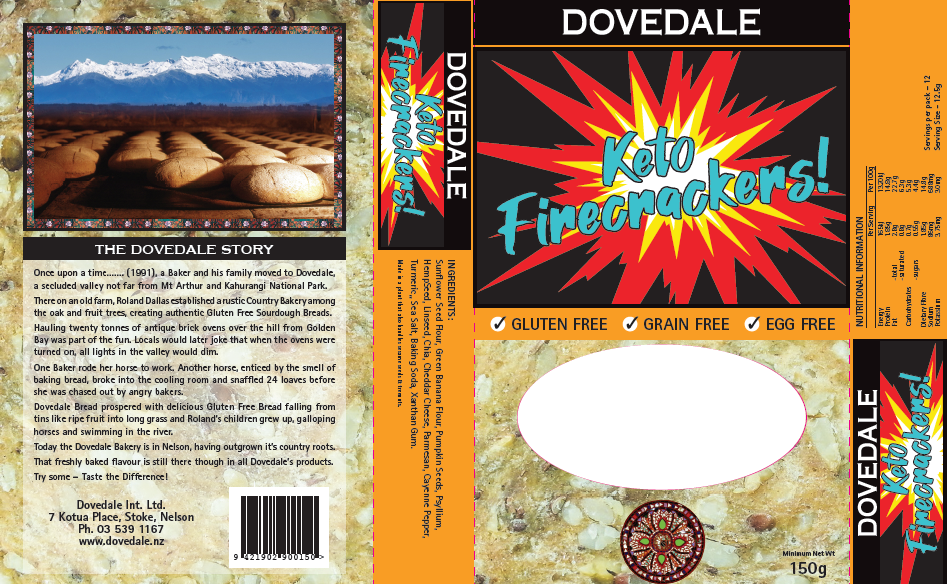 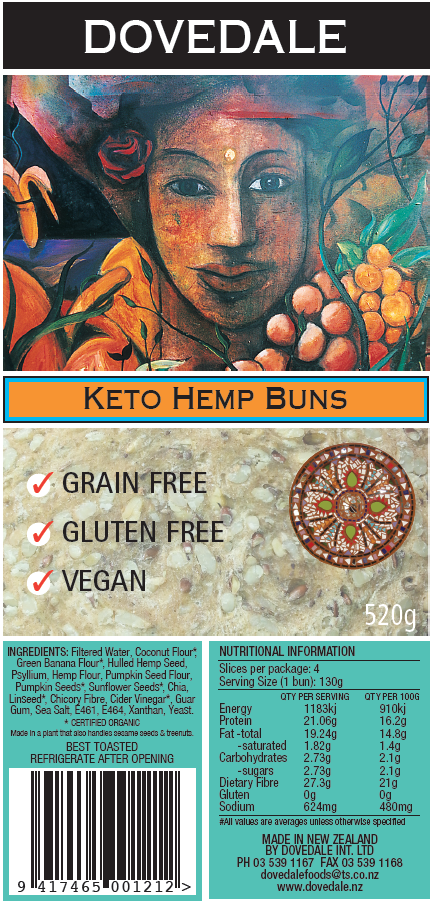 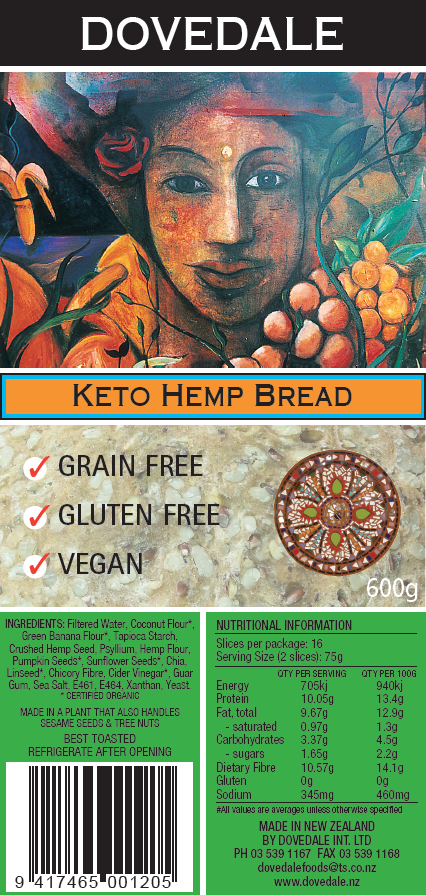 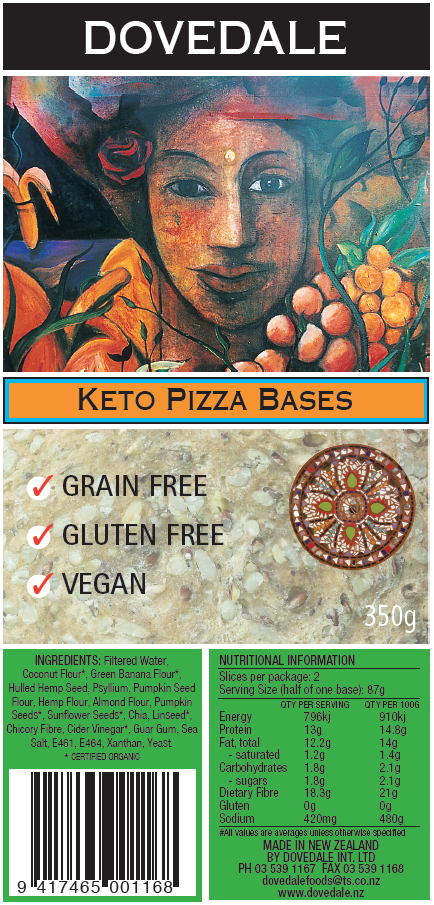 Keto Hemp BreadNutritional Info :slices per package- 16Serving Size –( 2 slices) 75gQuantity per Serving                                                    Qty per 100Energy                   705kj                                                      940kjProtein                 10.05g                                                         13.4gFat-total                   9.67g                                                       12.9g-saturated               .97g                                                           1.3gCarbohydrate       3.37g                                                          4.5g-sugars                  1.65g                                                           2.2gDietary Fibre      10.57g                                                         14.1gGluten                       0                                                               0Sodium                345mg                                                         460mgKETO HEMP BUNS – 520gBuns per Package -4Serving Size( one bun) 130g                               Per serving                                  per 100gEnergy                          1183kj                                    910kjProtein                         21.06g                                    16.2gFat -Total                     19.24g                                    14.8g-saturated                     1.82g                                       1.4gCarbohydrates            2.73g                                         2.1g-sugars                         2.73g                                          2.1gDietary Fibre                 27.3g                                        21gGluten                             0g                                               0gSodium                          624mg                                      480mgKETO FIRECRACKERS      150g:Servings per pack – 12      Serving Size  12.5gQuantity per Serving                                      Quantity per 100gEnergy                            165kj                                                         1320kjProtein                              1.85g                                                       14.8gFat-total                             2.8g                                                        22.7g-saturated                       .8g                                                             6.3gCarbohydrates                .7g                                                             5.3g-sugars                             .55g                                                           4.4gDietary Fibre                  1.85g                                                         14.8gSodium                           86mg                                                         688mgPotassium                      3.75mg                                                      30mgBarcode : 9 421902 900150PIZZA BASESBases per package : 2Serving Size : half of one base 87gQuantity per Serving                           Quantity per 100gEnergy                      796kj                                               910kjProtein                     13g                                               14.8gFat- total                  12.2g                                                14g-saturated                1.2g                                                1.4gCarbohydrate          1.8g                                                  2.1g-sugars                      1.8g                                                  2.1gFibre                          18.3g                                                21gSodium                      420mg                                             480mgGluten                        0g                                                     0g#all values are averages unless otherwise specified